Publicado en Madrid el 26/04/2017 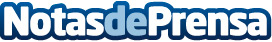 People Excellence define los cuatro pilares del éxito del management futuro''Solo un tercio de los directivos poseen las competencias necesarias para afrontar los retos de la próxima década''
Datos de contacto:rosa sagarna629640990Nota de prensa publicada en: https://www.notasdeprensa.es/people-excellence-define-los-cuatro-pilares Categorias: Recursos humanos http://www.notasdeprensa.es